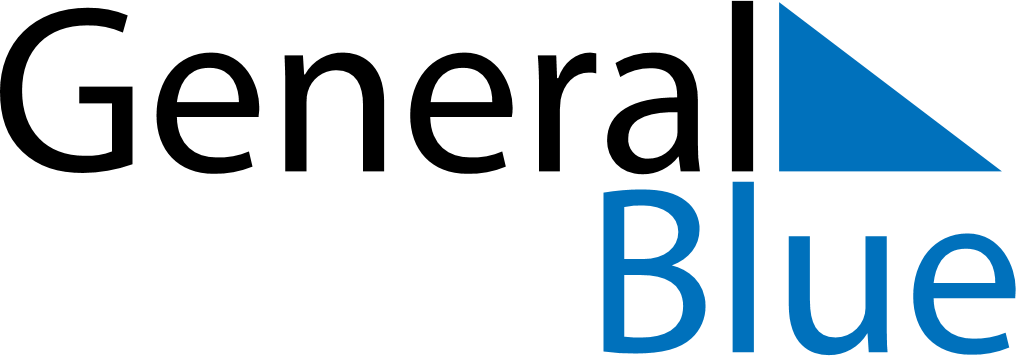 Weekly CalendarJanuary 4, 2027 - January 10, 2027Weekly CalendarJanuary 4, 2027 - January 10, 2027AMPMMondayJan 04TuesdayJan 05WednesdayJan 06ThursdayJan 07FridayJan 08SaturdayJan 09SundayJan 10